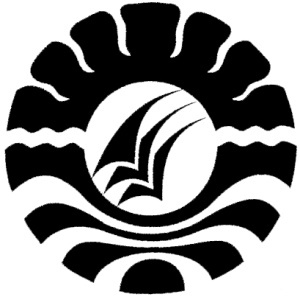 SKRIPSIPENGEMBANGAN  KEMAMPUAN  BERBAHASA  ANAK  MELALUI PENERAPAN METODE CERITA BERGAMBAR DI TAMAN KANAK-KANAK AISYIYAH RAPPOKALLING   MAKASSARLISMAWATIPROGRAM STUDI PENDIDIKAN GURU PENDIDIKAN ANAK USIA DINIFAKULTAS ILMU PENDIDIKANUNIVERSITAS NEGERI MAKASAR2012PENGEMBANGAN  KEMAMPUAN  BERBAHASA  ANAK  MELALUI PENERAPAN METODE CERITA BERGAMBAR DI TAMAN KANAK-KANAK AISYIYAH RAPPOKALLING   MAKASSARSKRIPSIDiajukan Untuk Memenuhi Sebagian Persyaratan Guna Memperoleh Gelar Sarjana Pendidikan Pada Program Studi Pendidikan Guru Pendidikan Anak Usia Dini Strata Satu Fakultas Ilmu PendidikanUniversitas Negeri MakassarLISMAWATI074904279PROGRAM STUDI PENDIDIKAN GURU PENDIDIKAN ANAK USIA DINIFAKULTAS ILMU PENDIDIKANUNIVERSITAS NEGERI MAKASAR2012PERSETUJUAN PEMBIMBINGUsulan penelitian dengan judul “Pengembangan Kemampuan Berbahasa Anak Melalui Penerapan Metode Cerita Bergambar Di Taman Kanak-kanak Aisyiyah Rappokalling Makassar”.Nama		: LISMAWATINIM		: 074904279Fakultas 	: ILMU PENDIDIKANProgram Studi	: PENDIDIKAN GURU PENDIDIKAN ANAK USIA DINISetelah diperiksa dan diteliti, telah memenuhi syarat untuk mengikuti ujian.Makassar,                                 2012Pembimbing  I					Pembimbing  IIDrs. M. BACHTIAR, M.Si.			ARIFIN MANGGAU, S.Pd., M.Pd.NIP. 19530230 198003 1 005			NIP. 19740402 200604 1 001				NIP. 19830210 200812 1 002Mengetahui,Ketua Program StudiPendidikan Guru Pendidikan Anak Usia DiniDra. SRI SOFIANI, M.Pd.NIP. 19530202 198010 2 001MOTO DAN PERUNTUKKANIndahnya Hidup Dalam KebersamaanSebagai Simbol Manusia SosialYang Tak Mampu Bertahan Hidup Tanpa Uluran Tangan Orang LainKuperuntukkan Skripsi Ini Untuk Keluarga TercintaKepada Suami, Dan Orang Tua Yang Telah Memberikan Dukungan Dan Do’a Serta Teman-Teman Yang Membantu Pembuatan Skripsi IniPERNYATAAN KEASLIAN SKRIPSISaya bertanda tangan di bawah ini :Nama		: LismawatiNIM		: 074904279Fakultas 	: Ilmu PendidikanProgram Studi	: Pendidikan Guru Pendidikan Anak Usia Dini Judul Skripsi	:	Pengembangan Kemampuan Berbahasa Anak Melalui Penerapan Metode Cerita Bergambar Di Taman Kanak-kanak Aisyiyah Rappokalling MakassarMenyatakan dengan sebenarnya bahwa skripsi yang saya tulis ini benar merupakan hasil karya sendiri dan bukan merupakan tulisan atau pikiran orang lain yang saya akui sebagai hasil tulisan atau pikiran sendiri.Apabila dikemudian hari terbukti atau dapat dibuktikan bahwa skripsi ini hasil jiplakan, maka saya bersedia menerima sanksi atas perbuatan tersebut sesuai ketentuan yang berlaku.Makassar, ………………2012Yang membuat pernyataanLismawatiABSTRAKLISMAWATI, 2012. Skripsi. Pengembangan Kemampuan Berbahasa Anak Melalui Penerapan Metode Cerita Bergambar Di Taman Kanak-kanak Aisyiyah Rappokalling Makassar. Dibimbing oleh Drs. M. Bachtiar, M.Si. dan            Arifin Manggau, S.Pd., M.Pd. Prodi Pendidikan Guru PAUD Fakultas Ilmu Pendidikan Universitas Negeri Makassar.Fokus masalah pada penelitian ini yaitu apakah kemampuan berbahasa anak dapat berkembang melalui metode cerita bergambar di TK Aisyiyah Rappokalling Makassar? Tujuan penelitian untuk mengetahui pengembangan kemampuan berbahasa anak melalui metode cerita bergambar di TK Aisyiyah Rappokalling Makassar. Jenis Penelitian adalah Penelitian Tindakan Kelas (Classroom Action Research) dengan pendekatan kualitatif. Subyek pada penelitian ini adalah anak didik kelompok A Taman Kanak-kanak Aisyiyah Rappokalling Makassar yang berjumlah 10 anak dan 1 orang guru. Adapun teknik pengumpulan data yang digunakan yakni observasi, catatan lapangan dan dokumentasi. Hasil pada penelitian ini yaitu pengembangan kemampuan berbahasa anak melalui metode cerita bergambar di TK Aisyiyah Rappokalling Makassar hal ini dibuktikan pada kegiatan siklus I saat anak – anak mengalami kesulitan menceritakan kembali cerita secara urut, mengucapkan kata-kata dengan lafal yang benar, akan tetapi pada siklus II sudah mengalami peningkatan yakni anak sudah mampu dalam menceritakan kembali cerita secara urut, mengucapkan kata-kata dengan lafal yang benar. Hal ini disebabkan karena pemberian pemahaman dan motivasi yang senantiasa guru berikan kepada anak serta metode cerita bergambar yang merupakan kegiatan yang menyenangkan sambil belajar yang dapat meningkatkan kemampuan berbahasa anak.PRAKATA Alhamdulillah, Puji syukur kehadirat Allah SWT atas rahmat, taufiq dan hidayah-Nya serta bimbingan-Nya sehingga penulis dapat menyelesaikan hasil penelitian dengan segala kelebihan dan kekurangannya. Shalawat dan salam semoga senantiasa dicurahkan kepada Rasulullah SAW. yang telah membawa lentera dari kegelapan ke alam terang menderang.Penelitian ini dilakukan untuk mengetahui seberapa jauh pengembangan kemampuan berbahasa anak melalui penerapan metode cerita bergambar di Taman Kanak-kanak Aisyiyah Rappokalling Makassar. Keberhasilan dalam penulisan hasil penelitian ini tentu tidak lepas dari bantuan dan dorongan berbagai pihak. Terutama Kepada Drs. M. Bachtiar, M.Si. selaku pembimbing I dan Arifin Manggau, S.Pd., M.Pd. selaku pembimbing II. Penulis juga mengucapkan terima kasih kepada :Prof. Dr. Arismunandar, M.Pd. selaku Rektor Universitas Negeri Makassar, yang telah memberi peluang untuk mengikuti proses perkuliahan di Pendidikan Guru Pendidikan Anak Usia Dini Fakultas Ilmu Pendidikan UNM.Prof. Dr. Ismail Tolla, M.Pd. Sebagai dekan Fakultas Ilmu Pendidikan, yang telah memberikan kesempatan menempuh pendidikan di Program Studi Pendidikan Guru Pendidikan Anak Usia Dini.Drs. M. Ali Latif Amri, M.Pd. selaku Pembantu Dekan I, Drs. Andi Mappincara, M.Pd. selaku Pembantu Dekan II dan Drs. Muh. Faizal, M.Pd. selaku Pembantu Dekan III Fakultas Ilmu Pendidikan Universitas Negeri Makassar yang telah membantu dalam hal kebijakan administrasi dan kemahasiswaan sampai pada proses penyelesaian studi.Dra. Sri Sofiani, M.Pd. dan Arifin Manggau, S.Pd., M.Pd. masing-masing selaku ketua dan sekretaris Program Studi Pendidikan Guru Pendidikan Anak Usia Dini Fakultas Pendidikan Universitas Negeri Makassar yang telah memberikan bantuan baik administrasi maupun kemahasiswaan sampai pada proses penyelesaian studiBapak dan Ibu Dosen PGAUD Fakultas Ilmu Pendidikan Universitas Negeri Makassar yang telah memberikan banyak pengetahuan yang berarti selama ini.Rekan-rekan mahasiswa Pendidikan Guru Pendidikan Anak Usia Dini Fakultas Pendidikan Universitas Negeri Makassar.Kepada seluruh keluarga terutama Suami dan Anak-anak kami.Penulis menyadari bahwa laporan hasil penelitian yang penulis buat masih jauh dari sempurna. Untuk itu penulis mengharapkan kritik dan saran yang bersifat membangun. Akhirnya penulis berharap semoga laporan ini dapat bermanfaat bagi penulis dan pembaca.	Makassar,      2012	PENULISDAFTAR ISI	Halaman HALAMAN JUDUL 	………………………………………………………….iiHALAMAN LEMBAR PENGESAHAN 	……………………………………..iiiMOTTO DAN PERUNTUKKAN …………………………………………….	ivPERNYATAAN KEASLIAN SKRIPSI ……………………………………….	vABSTRAK …………………………………………………………………….	viPRAKATA …………………………………………………………………….	viiDAFTAR ISI …………………………………………………………………..ixDAFTAR GAMBAR ………………………………………………………….xiDAFTAR LAMPIRAN ……………………………………………………… xiiBAB I	PENDAHULUAN 	……………………………………………..1Latar Belakang	…………………………………………….1Rumusan Masalah	………………………………………….4Tujuan Penelitian	…………………………………………..4Manfaat Penelitian 	…………………………………….......4BAB II	TINJAUAN PUSTAKA DAN KERANGKA PIKIR ..………...	5Tinjauan Pustaka………..…………………………………..	5Kerangka Pikir ...…………………………………………..	16BAB III	METODE PENELITIAN ………	…….………………………18Pendekatan dan Jenis Penelitian…………………………..	18 Fokus Penelitian ………………	.….………………………19Unit Analisis ………………………………………………	19Prosedur Tindakan ………………………………………..	19Teknik Pengumpulan Data ……………………………….	23Teknik Analisis Data ……………………………………..	24BAB IV	HASIL PENELITIAN DAN PEMBAHASAN ………………	25Hasil Penelitian ……………………………………………	25Pembahasan ……………………………………………….	54BAB  V	KESIMPULAN DAN SARAN ……………………………….	58KESIMPULAN ……………………………………………	58SARAN ……………………………………………………	58DAFTAR PUSTAKA …………………………………………………………	60DAFTAR GAMBAR	Halaman Gambar 2.1. Kerangka Pikir ………………………………………………….	17Gambar 3.1. Proses Penelitian Tindakan ……………………………………..	20DAFTAR LAMPIRAN	Halaman Hasil Observasi Guru …………………………………………………………	63Hasil Observasi Siswa …………………………………………………………	67Rancangan Kegiatan Mingguan ………………………………………………	71Rencana Kegiatan Harian ……………………………………………………..	72Foto Kegiatan Bermain ………………………………………………………..	80Permohonan Izin Penelitian …………………………………………………..	83Izin/Rekomendasi Penelitian ………………………………………………….	84Surat Keterangan Telah Melaksanakan Penelitian ……………………………	85Riwayat Hidup ………………………………………………………………..	86